51. APO-Jahrestagung  / 51es Journées annuelles de l’APO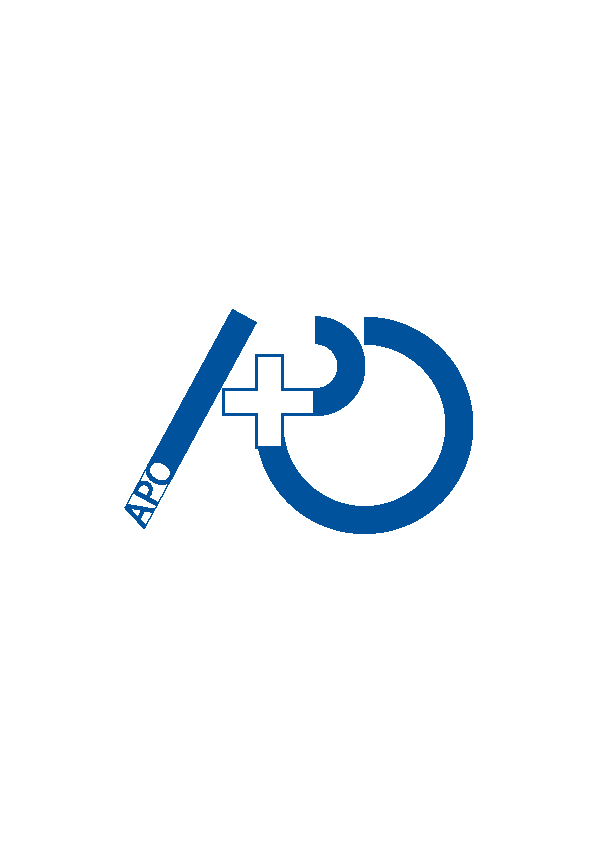 25./26.10.2018   -   FORUM FRIBOURG              Inserate / AnnoncesBitte beachten Sie: Es kann nur einmal die 4. Umschlagseite von der gleichen Firma reserviert werden! Die Anmeldungen werden in der Reihenfolge des Eingangs berücksichtigt.Attention: Par entreprise, il n’est possible de réserver qu’une fois la 4e page de couverture!Les inscriptions sont acceptées dans l’ordre d’arrivée.PROGRAMM / PROGRAMME  2018	Deadline : 31.05.2018Format A5 - schwarz/weiss  / Format A5 - noir/blanc	 	4. Umschlagseite / 4e page de couverture  				CHF  900.00	 	2. Umschlagseite / 2e page de couverture				CHF  750.00		3. Umschlagseite / 3e page de couverture		CHF  750.00	REVUE 2018		Deadline : 31.05.2018Format A4 – farbig / Format A4 – en couleur	1/1   	4. Umschlagseite farbig / 4e page de couverture en couleur  	CHF  1'700.00	1/1   	2. Umschlagseite farbig / 2e page de couverture en couleur   	CHF  1’500,00		1/1   	3. Umschlagseite farbig / 3e page de couverture en couleur	CHF  1’500,00		1/1 	Innenseite farbig / Page intérieure en couleur	CHF  1’200,00		1/2	Innenseite farbig / Page intérieure en couleur	CHF    600,00	1/3 	Innenseite farbig / Page intérieure en couleur	CHF    350,00Bitte in Blockschrift ausfüllen und  einsenden an / A remplir en caractère d’imprimerie s.v.p. et envoyer à :Secrétariat  APO, Rue des Vergers 22, CH-2800 Delémont, Fax +41 (0)32 422 80 67, E-Mail: apo.deillon@gmail.comFirma / Entreprise       Rechnungsadresse / Adresse de facturation	     Kontaktperson / Personne de contact       E-Mail	     Phone  	     	Fax        Ort und Datum / Lieu et date       